Dear Sir/Madam,Further to TSB Collective letter 4/SG20RG-LATAM dated 29 July 2021, I regret to have to inform you that the virtual meeting of ITU-T Study Group 20 Regional Group for Latin America (SG20RG-LATAM), which was due to take place on 20 September 2021 has been postponed to a later date. The date will be communicated at a later stage. Please check the ITU-T SG20RG-LATAM webpage as it will be updated when further information becomes available.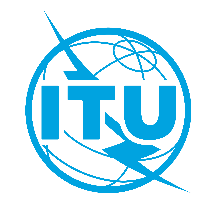 International telecommunication unionTelecommunication Standardization Bureau International telecommunication unionTelecommunication Standardization Bureau Geneva, 20 September 2021Geneva, 20 September 2021Ref:Ref:Addendum 1 to
TSB Collective letter 4/SG20RG-LATAMSG20/CBAddendum 1 to
TSB Collective letter 4/SG20RG-LATAMSG20/CBTo Administrations participating in SG20RG-LATAM; To ITU-T Sector Members participating in SG20RG-LATAM;To ITU-T Associates participating in SG20RG-LATAM;To ITU Academia participating in SG20RG-LATAM; To the ITU Regional Office, Brasilia, Brazil;To Administrations participating in SG20RG-LATAM; To ITU-T Sector Members participating in SG20RG-LATAM;To ITU-T Associates participating in SG20RG-LATAM;To ITU Academia participating in SG20RG-LATAM; To the ITU Regional Office, Brasilia, Brazil;Tel:Tel:+41 22 730 6301+41 22 730 6301To Administrations participating in SG20RG-LATAM; To ITU-T Sector Members participating in SG20RG-LATAM;To ITU-T Associates participating in SG20RG-LATAM;To ITU Academia participating in SG20RG-LATAM; To the ITU Regional Office, Brasilia, Brazil;To Administrations participating in SG20RG-LATAM; To ITU-T Sector Members participating in SG20RG-LATAM;To ITU-T Associates participating in SG20RG-LATAM;To ITU Academia participating in SG20RG-LATAM; To the ITU Regional Office, Brasilia, Brazil;Fax:Fax:+41 22 730 5853+41 22 730 5853To Administrations participating in SG20RG-LATAM; To ITU-T Sector Members participating in SG20RG-LATAM;To ITU-T Associates participating in SG20RG-LATAM;To ITU Academia participating in SG20RG-LATAM; To the ITU Regional Office, Brasilia, Brazil;To Administrations participating in SG20RG-LATAM; To ITU-T Sector Members participating in SG20RG-LATAM;To ITU-T Associates participating in SG20RG-LATAM;To ITU Academia participating in SG20RG-LATAM; To the ITU Regional Office, Brasilia, Brazil;E-mail:E-mail:tsbsg20@itu.int tsbsg20@itu.int To Administrations participating in SG20RG-LATAM; To ITU-T Sector Members participating in SG20RG-LATAM;To ITU-T Associates participating in SG20RG-LATAM;To ITU Academia participating in SG20RG-LATAM; To the ITU Regional Office, Brasilia, Brazil;To Administrations participating in SG20RG-LATAM; To ITU-T Sector Members participating in SG20RG-LATAM;To ITU-T Associates participating in SG20RG-LATAM;To ITU Academia participating in SG20RG-LATAM; To the ITU Regional Office, Brasilia, Brazil;Web:Web:https://www.itu.int/go/sg20rglatamhttps://www.itu.int/go/sg20rglatamTo Administrations participating in SG20RG-LATAM; To ITU-T Sector Members participating in SG20RG-LATAM;To ITU-T Associates participating in SG20RG-LATAM;To ITU Academia participating in SG20RG-LATAM; To the ITU Regional Office, Brasilia, Brazil;To Administrations participating in SG20RG-LATAM; To ITU-T Sector Members participating in SG20RG-LATAM;To ITU-T Associates participating in SG20RG-LATAM;To ITU Academia participating in SG20RG-LATAM; To the ITU Regional Office, Brasilia, Brazil;Subject:Subject:Virtual meeting of ITU-T Study Group 20 Regional Group for Latin America (SG20RG-LATAM),
20 September 2021Virtual meeting of ITU-T Study Group 20 Regional Group for Latin America (SG20RG-LATAM),
20 September 2021Virtual meeting of ITU-T Study Group 20 Regional Group for Latin America (SG20RG-LATAM),
20 September 2021Virtual meeting of ITU-T Study Group 20 Regional Group for Latin America (SG20RG-LATAM),
20 September 2021Yours faithfully,Chaesub Lee
Director of the Telecommunication
Standardization Bureau 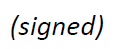  ITU-T SG20RG-LATAM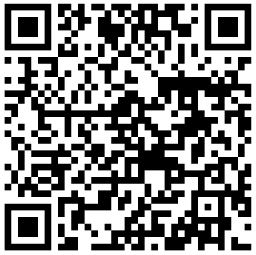 Yours faithfully,Chaesub Lee
Director of the Telecommunication
Standardization Bureau Latest meeting information